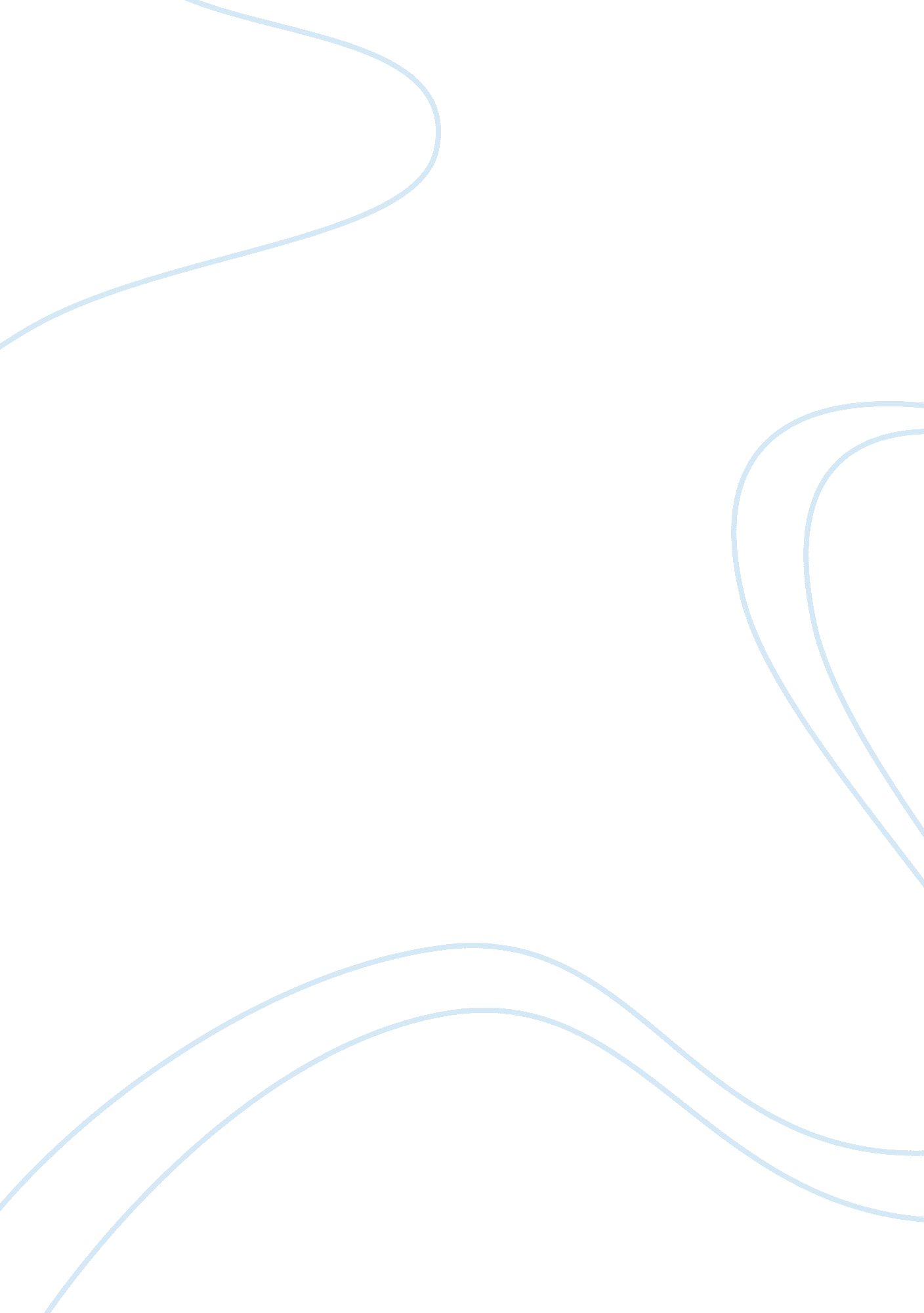 The influence of religion theology religion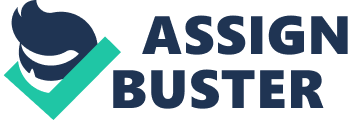 Contents Decision: With the outgrowth of modern epoch in the context of European Enlightenment, the influence of faith predicted to diminish. This anticipation came true for a certain period in modern epoch however the contradictory started go oning in the postmodern epoch. In the postmodern epoch, spiritual influence re-gained its importance ; possibly the review of modern epoch presented by postmodernists had room for faith to derive back its significance. My paper will research the possiblities of incorporation of monotheistic spiritual rules in this review of modernness. Table of contents: Modernity and its relationship with montheistic faiths Criticisms of modernness and its merger with monotheistic faiths Trancedental idealism ( in Enlightenment ) Vs transcedental empiricist philosophy ( in monotheistic faith ) Decision Modernity and its relationship with monotheistic faiths: Modernity was the societal order that emerged following ‘ The Enlightenment ‘ in seventeenth century, Europe. Bing older than enlightenment epoch therefore including Renaissance and earlier release motions, the evidences of modern political orientation, when traced back to its history was set to set up in the epoch of enlightenment. ‘ Extended household ‘ construction was transformed into ‘ Nuclear household ‘ construction. ‘ Agricultural workers ‘ were transformed into ‘ Industrial urbanites ‘ . Urbanism had appeared to be a new and typical “ manner of life ” . Urbanism as a rational organisation extricated faith as a codification of behavior that people antecedently followed in social rules and organisations. Hence, looking beyond economic sciences, political relations and engineering, modernness was besides a societal and a cultural matter, including spiritual and other sociological spheres. Questions sing civilization and faith are cardinal to hold on the kernel of modernness and therefore this epoch caters to an ideological revolution. In this paper, I will be concentrating merely on the ideological facet of the transmutation that resulted due to modernness ; and to be more precise: understanding modernness in the context of European Enlightenment. Immanuel Kant ( 1784 ) in his article “ what is Enlightenment ” explains enlightenment as freedom, release and emancipation of one ‘ s tuition, which is self-incurred. This tuition is dogmatic in nature as the individual is merely able to utilize his/her understanding even when directed or guided by another. This tuition is self-incurred non because the individual is incapable of concluding but because they lack bravery to utilize it withour way of external counsel. That is why the slogan of enlightenment is sapere aude! ( Have bravery to utilize your ain ground! ) . Furthermore, tuition is chiefly in affairs of faith instead than in humanistic disciplines and scientific disciplines, as swayers and leaders have over the yesteryear used faith for warranting their place, maintaining a bid on the multitudes and most notably for forestalling human to utilize their ain ground. No 1 dared to oppugn the church in the pre modern epoch and those who did so, faced terrible effects for their actions. For this ground Kant claims the strongest tuition to let go of oneself from, is of spiritual bigotry and besides because spiritual incompetency is non merely the most detrimental one but besides the most humbling of all. For Max Webber, rationalisation was a cardinal component of modernness. Society was at a displacement from traditional thought to a more rational thought. “ The scientist ‘ s research lab method, the capitalist leger of net income and loss, the administrative official ‘ s regulations and ranks within the organisation, all testify to the significance of rationalisation ” . ( Lyon, 2002 ) It can be assumed that faith excessively is besides a portion of traditional thought. Veco from his research on 685 civilizatioons concluded that the three oldest traditions that existed in every civilisation were matrimony, funeral and worship, the 3rd, which can be taken to play a great function in faith. Therefore, spiritual laterality in idea was present in pre modern epoch and was replaced by positivism and rational thought in this modern epoch. The authorization that one time faith had was so shifted to scientific evidences, as many inquiries that were answered by faith antecedently could now be conquered by scientific discipline. Thus the church was separated from the province, cut downing its influence ; the kineticss of power to influence, that theologians one time held, were now in the custodies of modern minds. God and faith are two different entities and Enlightenment does non deny the being of God per Se, it merely rejects the influence of faith. The modern minds normally hold slightly of an agnostic place by neither confirming nor contradicting the being of God. However, some like Voltaire, Rousseau and Thomas Paine undertaking free thought in their work and beliefs, Voltaire one time remarked, “ If God did non be, it would be necessary to contrive him ” . ( Lyon, 2002 ) Deism considers God as the “ clocksmith ” that is to state God made this universe with preexistent Torahs like jurisprudence of gravitation, nevertheless ; there is no grounds of intervention from the side of God and no supernatural occurrences or miracles. On the other manus, the construct of God in monotheistic faiths ( Judaism, Christianity and Islam ) is of a supreme being who is Omniscient ( All Knowing ) , Omnipotent ( All Powerful ) and Supremely Benevolent ( All Good ) as highlighted by the Christian bookman St. Anselm in his work ( Warlburton, 2004 ) . He believes that God has non left this universe on its ain after making it, but instead He still controls it at every minute and in spite the freedom of pick given to human, God still determines their state of affairss. This belief is nem con agreed upon many bookmans from Judaism, Christianity and Islam. Most outstanding bookmans have besides worked on this issue conveying their mentions from their several Bibles: a Muslim bookman Ahmed ibne Tayyimah had worked on this issue unearthing groundss from the Quran and Sunnah of Prophet Muhammad ( PBUH ) , for illustration as mentioned in the Noble Quran, Chapter 65, verse 12 ; “ It isA AllahA whoA hasA created seven celestial spheres and of the Earth the similar thereof ( i. e. seven ) . His Command descends between them ( celestial spheres and Earth ) , that you may cognize thatA AllahA hasA powerA over all things and thatA AllahA surrounds all things in ( His ) Knowledge. ” Hence, the relationship of worlds with God is of a maestro or Lord and a slave, instead than merely a caused cause as explained by bookmans in the cosmogonic statement of philosphy. Furthermore, there is besides an being of supernatural in all three monotheistic faiths, supernatural existences such as angels made of light and jinns made of fire and so on. Sing the European modernness, a bookman of Islamic divinity stated: “ Though at the academic degree it was said that we neither affirm nor reject the philosophies about God, psyche, life-after-death, yet this professedly agnostic place rather intelligibly led to the gradual riddance of these thoughts from philosophical enquiry and treatment. ” ( Ahmad, 2007 ) Henceforth, Nietzsche is skeptic about this claim of modernness as he remarks on the work of enlightenment, saying enlightenment as the “ Death of God ” . The decease is in the context of metaphysical, epistemic universe and in footings of power ownership. As so, the undertaking for replying the inquiries was of scientific discipline and cognition was derived from scientific disciplines instead than from godly disclosures or word of God. Furthermore, for Nietzsche merely as Christian values are no longer believable in the modern epoch likewise the values derived from idolizing scientific discipline and promotion were every bit insolvent. Therefore, when values are null for all so this can ensue in nihilism as will be discussed in the unfavorable judgments of modernness. Criticisms of modernness and its merger with monotheistic faiths: Mitchell puts in his book: “ Modernity ‘ s forward looking thrust relates strongly to belief in advancement and power of human ground to bring forth freedom. But its discontents spring from the same beginning: unfulfilled optimism and the familial uncertainty fostered by post-traditional idea. These along with the unintended effects of classifying, telling and apologizing modern life, clipped freedom ‘ s wings. ” ( Lyon, 2002 ) Hence, merely like any other political orientation, modernness or enlightenment had its ain drawbacks. There are three chief unfavorable judgments derived from this statement by Mitchell that will be the focal point of my paper. First, this modernness presents advancement, power and freedom as possible from human ground which is contextually specific to a certain period of clip and topographic point. Second, since the ground is derived from a human head, therefore it undertakings a really anthropomorphous position, which as we will see besides restricts freedom to believe or move otherwise. Last, ‘ freedom ‘ s wings are clipped ‘ even though enlightenment claims freedom and emancipation because of positive desire for human to prevail as will be elaborated in Deleuze ‘ s review of Enlightenment. These three drawbacks inculcate political orientations from the three chief monotheistic faiths ( Islam, Christianity and Judaism ) , as I will associate each review with an illustration. The chief review made by postmodernists is that this type of modernness in European enlightenment universalizes the political orientation and the claims of modernists. Their epistemic, political, and other claims can non be universlizable for station modernists. In this term modernness is besides historically specific and culturally determined in its account of dogmatic thought. Emmanuel Kant and many other modernists minds considered faiths as the most outstanding signifier of bigotry and release from bigotry is enlightenment per Se, so this means faith prevents one from believing otherwise, or outside the box and would defy from conveying a societal alteration into the society. However, we see religion itself has been a beginning of interrupting irrational traditional thought from societies where it besides brought about societal alterations in the many societies in their ain several ways. Prophet Moses ( Musa ) stood as a revolutionary against Pharaoh who had subjugated the freedom of the prohibition Israel folk by enslaving them and further suppressing them. The release of this folk in that dogmatic society was the enlightenment achieved by them. Likewise, the political and spiritual domination prior to the birth of Prophet Joshua ( Eesa ) prevented people from talking up for their rights and subjugation on them was at its extremum, this was the tenet that Prophet Joshua liberated those people. Prophet Joshua provinces in Bible ( Luke 4: 18-19 ) : “ The Spirit of the Lord is upon me, because he has anointed me to prophesy good intelligence to the hapless. He has sent me to proclaim release to the prisoners and recovering of sight to the blind, to put at autonomy those who are oppressedaˆ¦ ” Additionally, Islam was brought approximately as a revolution on the portion of those who were early Muslims, the irrational patterns predominating in a tribal construction of Arabian Peninsula like female infanticide and unfairnesss against weak were the tenet of that pre Islamic period. Besides, following a peculiar faith of graven image worshipping in that civilization was present merely because their ascendants did the same, therefore this was like a self-incurred tuition for them and Freedom and release from this tuition was Islamic enlightenment for the followings of Islam. Similarly, sing the same review modernists besides claim to universalise their thought of advancement and power. Jane Jacob stated in her “ The Death and life of Great American Cities ( 1961 ) that the advancement and power for the modernists were in footings engineering, and philistinism. Even when there were developments and urban countries were clean and orderly, ironically, the life were sustained by noise, congestion and pandemonium, because it was socially dead to lifting tendency of individuality and spiritually dead due to the disjunction with one ‘ s psyche or spirit. Hence, when human head grounds to accomplish release, freedom and emancipation in stuff lives, in such a procedure single ego loses a sense of intent or intending to their lives beyond the philistinism of this universe ; This is where faith can play a portion as aesthetics in replying the forth-fundamental inquiry of doctrine that is “ what should I hope for ” ? All three monotheistic faiths provides human with a similar intent of life, which is to function God. In Islamic Holy Scripture the intent of life is stated by God ( the Noble Quran, ChapterA 51, and VerseA 56 ) : “ I ( Allah ) created non the genie and world except that they shouldA worshipA Me ( Alone ) . “ A This worship is non restricted to the rites in the faith instead is to do every act and thought carried out by human a worship for them by merely taking for the pleasance of their Lord in everythng they do or believe about. Furthermore, Peter deals with the significance of functioning God in Bible ( 1 Peter 4: 10-11 ) : “ Each 1 should utilize whatever gift he has received to function others, dependably administrating God ‘ s grace in its assorted signifiers. If anyone speaks, he should make it as one talking the really words of God. If anyone serves, he should make it with the strength God provides, so that in all things God may be praisedaˆ¦ ” Hence, contrary to European enlightenment advancement, spiritual advancement would be more religious in context of functioning God and would be societal in context of functioning others. This is the difference in their philosphy. Another review of enlightenment is that even when it claims to accomplish freedom, autonomy and emancipation from bigotry, however, positions this freedom from a constricted human position therefore in bend bounds freedom to a great extent. Henceforth, harmonizing to Gill Deleuze, one of the greatest jobs with enlightenment and modernness is of theanthropism. The position from modernness undertakings human subjectiveness which is once more non the merely perspective bing in the universe. As discussed before spiritual position or Godhead position was used to explicate world but through enlightenment was the outgrowth of societal scientific disciplines or human scientific disciplines that were so explained from human centric position. This theanthropism besides leads to self-aggrandizement through humanising these scientific disciplines. When human self-aggrandize them to such an extent so they tend to discredit any other position reverse to theirs such as the Godhead position. Deleuze says that being human is besides damaging, as they perceive universe otherwise for illustration in 3D images. The life of a human is from his/her ain position, i. e. we unwrap the world from our ain position in the universe. Nevertheless, camera for him made contrary possible by showing images in 2D in footings of infinite and motion, nevertheless, today with the outgrowth of 3D films worlds have one time once more tried to model this position into theirs. Hence, when homo are bias in showing their ain anthropomorphous position to explicate world, so the positions are questioned for their cogency. In monotheistic faiths, followings believe that their sanctum Bibles are the word of God ; and as the God is perfect so is His word. The world of this universe and scientific disciplines has been explained through this perfect word of God, and non by an imperfect head of a human being. Another facet which Deleuze provinces is desire, and to be more precise ‘ univocal flow of desire ‘ , that thwarts one release and freedom. However, power that opposes desire is non his position instead he believes ‘ power does non suppress us ; it produces us ‘ . Henceforth, in kernel, he views desire as a positive and productive reverse to the popular position from Freud of comprehending desire as negative that is in footings of a spread, which is non available to us, therefore we desire for it. For Deleuze this positive desire is used by worlds to prevail, which so sustains and enriches their lives, as efficiency additions through techniques. However, this desire prevents release as it has ‘ the power to bring forth images that enslaves it ‘ . This desire even when non an unconditioned quality is dependent on involvements, therefore desire to emancipate oneself from spiritual bigotry may hold resulted European enlightenment. However, on the same footing of desire to prevail, one may happen world in faith ; it is dependent on your involvements and therefore you are may be enslaved consequently. In brief: “ Desire begins from connexion ; life strives to continue and heighten itself and does so by linking with other desires. These connexions and productions finally form societal wholes ; when organic structures connect with other organic structures to heighten their power they finally organize communities or societies. ” ( Deleuze, 2002 ) Academically, Many faiths originated in similar context when people went seeking beyond their physical demands. Most of the inquiries were left unreciprocated by nature so so people started happening their replies in supernatural entities. For illustration, harmonizing the laminitis of anthropology of faith, Sir Edward Tylor stated animism as the oldest faith reflecting their beliefs in supernatural existences was constructed when they could non happen any accounts from their day-to-day experiences for some events and occurrences in their lives. ( Religion handout ref ) Therefore, the demand for which they did so was due to their positive desire to still prevail and take uncertainness. Subsequently on when scientific discipline initiated to reply these inquiries religion ‘ s function began to diminish. However, scientific discipline could non reply to the inquiry of ‘ why’as it is still out of its sphere where the faith, aesthetics etc dramas their function. In respects to monotheistic faiths, a common personality of a high regard is Prophet Abraham. The narrative mentioned in Bible and Quran of Prophet Abraham reflects his desire to prevail by happening out the ultimate truth for himself. When Abraham mentioned to his male parent and his people ‘ what do you idolize? ‘ they replied that their worship and devotedness is to their graven images. Abraham so asked ‘ do they hear you when you call on them? Or do they profit you or make they harm you? ‘ and their reply was in negative but they explained that they still do so because they found their male parent making so. This was no sufficient for Abraham and his desire to prevail went on. He farther pondered: “ When the dark covered him over with darkness, he saw a star. He said: “ This is my Godhead. ” But when it set, he said: “ I like non that those who set. ” When he saw the Moon lifting up he said: “ This is my Godhead. ” but when it set he said: “ Unless my Lord guides me, I shall certainly be among the mistaking people. ” When he saw the Sun lifting up he said: “ This is my Godhead, this is greater. ” But when it set, he said: “ O my people! I am so free from all that you join as spouses in worship with Allah. Verily, I have turned my face towards Him Who has created the celestial spheres and the Earth Hanifan ( Islamic Monotheism, i. e. idolizing none but Allah Alone ) and I am non of the Al Mushrikeen ( those who worship others besides Allah ) . ” ” ( The Noble Quran, chapter 6, verse 76-79 ) Transcedental idealism Vs transcedental emipiricism: Nietzsche has believed that western philosophers who have even played an of import function in the period of enlightenment had deceived themselves, as antecedently mentioned that they universalized their claims therefore sing them as absolute truth and entire sorts of cognition, that excessively from an anthropomorphous position. One of such word picture is apparent through Immanuel Kant ‘ s nonnatural idealism. For Kant ‘ transcedental ‘ is something beyond the infinite and clip and that is a superior noumenal universe. And ‘ idealism ‘ is described as when world is a portion of human consciousness, that is to state world does n’t hold its ain being but is merely a merchandise of a human conscoiusness ; merely as put by Berkley “ to be is to be percieved ” . There is the decease of God in this universe as there is no demand for God and faith in the metaphysics and in epistemic zone. However, transcedenting this universe there is a room for God and faith that is for illustration in the moral system but that is professed by Kant as idealism therefore bing as preceived by human heads. Therefore, in transcedental idealism God may be beyond this universe as merely perceived by the human consciuosness and non needfully as God is within itself. The job that lies here is as highlighted by Deleuze that this position of transcedental idealism is in the terminal still human centric, hence, nullfiying the possiblity of sing it otherwise. Transcedental idealism focuses on ‘ phenomenon ‘ , that is something that appears to human concisousness, nevertheless, this highlights the solipcism in this theory where for human merely ‘ I ‘ eixists and everyone is in ‘ My ‘ perceptual experience. In this review of transcedental idealism, Deleuze incorporates his theory of transcedental empricism. ‘ Transcedental ‘ for Deleuze is different in its significance from Kant ‘ s. Deleuze describes ‘ transcedental ‘ as traveling beyond the human position, i. e. transcedenting the human certric position and integrating other positions as good ; here is where there may be room for a godly position. For Deleuze life is going ‘ instead than ‘ being ‘ , hence, is integrating the component of empricism in his nonnatural empricism theory. He integrates an cold doctrine in his theory. “ Empiricism, in contrast with idealism, argues that thoughts do non order experience ; thoughts are the consequence of experience. There is no status outside the universe – such as the topic – that allows the universe to be given. The rule of immanency demands that we do non see experience as the experience of some being or some ultimate topic. Rather, there is a flow or multiplicity of experiences from which any being or thought I effected. Deleuze hence qualified his peculiar signifier of empiricist philosophy as a ‘ radical empiricist philosophy ‘ , a ‘ superior empiricist philosophy ‘ and a ‘ transcendental empiricist philosophy ‘ ” ( Deleuze, 2002 ) Moroever, alternatively of ‘ phenomenon ‘ , Deleuze includes thing-in-itself in is theory. ‘ Noumenon ‘ is something that exists within itself independent of human concsiousness ; this is where God and faiths can be integrated. Using transcednetal empiricist attack, monotheistic faiths encourage worlds to look around at different marks in the existence and reflect over them because God already exists in itself and is non a mere production of human head. It is beyond empiricist philosophy that we need to recognize God ‘ s being instead than organize one through our thoughts as Transcedental idealism would claim. Henceforth, for illustration in Quran, God states: “ Verily! In the creative activity of the celestial spheres and the Earth, and in the alternation of dark and twenty-four hours, and the ships which sail through the sea with that which is of usage to mankind, and the H2O ( rain ) which Allah sends down from the sky and makes the earth alive therewith after its decease, and the moving ( populating ) animals of all sorts that He has scattered therein, and in the swerve of air currents and clouds which are held betweenthe sky and the Earth, are so Ayat ( cogent evidence, grounds, marks, etc ) for the people of understanding. ” ( The Noble Quran, Chapter 2, verse 164 ) Therefore, reflecting on these marks in the creative activity nonnatural empricism can be implemented in seeking the monotheistic, almighty God. In add-on, when deleuze says that modernness restricts its freedom by merely hold oning it organize an anthropomorphous position so this transcedental empiricist philosophy when traveling beyond this anthropomorphous position will emancipate worlds from those limitations of a moral image of human ground, which was depicted in the transcdental idealism by Kant. Therefore, eventually allowing worlds to ‘ become ‘ towards the hereafter. Decision: Modern minds thought faith would worsen in its importance finally as enlightenment and scientific discipline were new emerging subjects to provide to the inquiries raised by worlds ; nevertheless, this has surely non happened peculiarly in the station modern epoch. Religion is turning at increasing rate that is interms of transition excessively, as Islam ; one of the most outstanding fastest monotheistic faith is the fastest turning faith. Owever, adversely, the cult of aethism is besides turning quickly. Therefore, we see a new universe in polarisation in term of their theistic beliefs. As discussed in the paper many unfavorable judgments of modernness that station modernist did had given the monotheistic faiths a opportunity to derive back the importance that they one time enjoyed. In a dailogue from a book “ furture of faith ” , Richard citing Dewey ‘ s book “ A common religion ” references: “ We can see a sense of integrating into a community of causes that joins the human with the non homo universeaˆ¦the merely look of a sense of dependance we need- acknowledging that we are portion of a larger whole. ” ( Rorty, R. & A ; Vattimo, G. , 1983 ) 